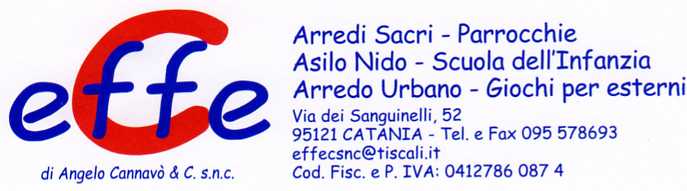 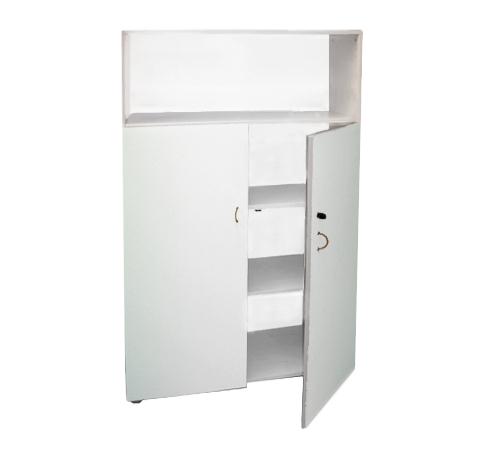 Descrizione:Armadio insegnante, struttura e coppia ante innobilitato bianco, finitura opaca spessore 18 mm, conbordatura in ABS stondato.Dispone di maniglie in cuoio naturale, piedino inmassello di faggio, 1 vano a giorno e 3 ripiani interni.Dimensioni: 110(L)x163(h)x40(p) cm
Categoria: ArmadiCodice: RA01089